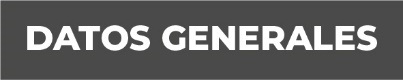 Nombre: CATALINA CASTILLO MARTÍNEZ  Grado de Escolaridad: MAESTRÍA  EN DERECHO PROCESAL Cédula Profesional (Licenciatura) 2340589Cedula Profesional  (MAESTRIA) NO LA HE TRAMITADOTeléfono de Oficina: 92243287Correo Electrónico  Formación Académica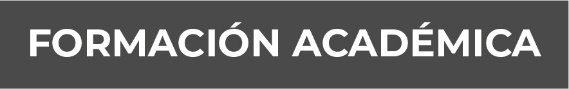 1984-1988 UNIVERSIDAD VERACRUZANA.- LOMAS DEL ESTADIO, XALAPA, VER. ESTUDIOS DE LICENCIATURA EN DERECHO.1996   JULIO 2008 TITULO DE GRADO COMO MAESTRA EN DERECHO PROCESAL. XALAPA, VERACRUZ, CENTRO MEXICANO DE ESTUDIOS DE POSGRADO.- CALLE JUSTINO SARMIENTO EN XALAPA, VR  Trayectoria Profesional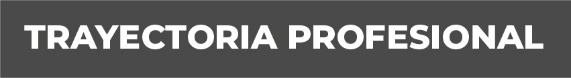 1991   a 1998   ABOGADA POSTULANTE             1998 a 1999   TRABAJADORA   SOCIAL (ADSCRITA A LA AGENCIA ESPECIALIZADA).- Ubicada en Avenida Pedro Belli esquina Rayón, número 520, Zona Centro. Mtz. de la Torre, Veracruz. Año  1999 a 2011 AGENTE DEL MINISTERIO PUBLICO CONCILIADOR E INVESTIGADOR (ADSCRITA A LA AGENCIA ESPECIALIZADA).- Ubicada en Avenida Pedro Belli esquina Rayón, número 520, Zona Centro. Mtz. de la Torre, Veracruz.  2011 a 2015 AGENTE DEL MINISTERIO PUBLICO ESPECIALIZADA EN RESPONSABILIDAD JUVENIL Y DE CONCILIACION Ubicada en Avenida Pedro Belli esquina Rayón, número 520, Zona Centro. Mtz. de la Torre, Veracruz.   2015 a 2016 ENCARGADA DE LA FISCALIA OCTAVA ESPECIALIZADA PARA LOS DELITOS DE VIOLENCIA CONTRA LA FAMILIA, MUJERES, MENORES Y DE TRATA DE PERSONAS. Adscrita a la Unidad Integral de Procuración de Justicia de Xalapa, Ver. 2016 A JUNIO 2019 FISCAL TERCERA ESPECIALIZADA PARA LA INVESTIGACION DE LOS DELITOS DE VIOLENCIA CONTRA LA FAMILIA, MUJERES, NIÑAS, NIÑOS, Y DE TRATA DE PERSONAS. Adscrita a la Unidad Integral de Procuración de Justicia de Misantla, Ver. JUNIO 2019 A LA FECHA  FISCAL ESPECIALIZADA PARA LA INVESTIGACION DE LOS DELITOS DE VIOLENCIA CONTRA LA FAMILIA, MUJERES, NIÑAS, NIÑOS, Y DE TRATA DE PERSONAS EN UXPANAPA, VER. Conocimiento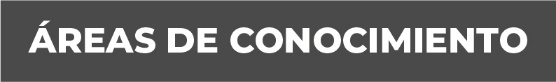 DERECHO PENAL